Летний спортивный праздник приуроченный ко «Дню медицинского работника» Вход детей: «Вот оно какое - наше лето». С песней дети входят в зал, рассаживаются на стульчики. Ребенок: Сколько солнца! Сколько света!Сколько зелени кругом!Что же это? Это лето!Наконец спешит к нам в дом!Сколько солнца! Сколько света!Как прекрасен летний зной!Вот бы сделать так, чтоб летоБыло целый год со мной!Ведущий: рассматривая убранство зала, отмечает изменения произошедшие в природе.- Отрадно заметить, что профессиональный праздник медицинских работников тоже в начале лета. И в этот чудесный день мы хотим поздравить наших замечательных врачей, медсестёр, санитарок, сотрудников санатория , всех тех, кто заботится о нашем здоровье, всех тех, кто ухаживает за вами. А сейчас дети поприветствуют наших гостей.1ребёнок: Мы поздравить вас сейчас пришлиС медицинским днём от всей души,Пожелать мы вам хотим добра Радости и счастья навсегда. 2 ребёнок:Всем докторам, медсестрам, санитаркамЗдоровья пожелаем и тепла.И нет на праздник лучшего подарка,Чем бодрые ребячьи голоса.3 ребёнок:Пусть на работе будет всё отлично,И в жизни ладится всегда.Гармонии и счастья, дорогие,На долгие, на долгие  года!4 ребенок:Зря таблетки не глотаем,Витамины принимаем.Лучше закаляться,Спортом заниматься!Ведущий: ребята, а что еще нужно делать, чтобы быть крепкими и здоровыми? Ответы детей.Ведущий: а руки мыть нужно? Ответы детей.Ведущий: я знаю одну девочку, которая не любила мыться. Послушайте историю про неё.Дети  2 чел.: Стих-сценка  «Девочка  чумазая»Ведущий: ребята, что же нам делать? Кто поможет нам привести девочку в порядок?Выход Мойдодыра под музыку из мультфильма « Мойдодыр»Мойдодыр: Да вода и мыло – настоящие друзья! Они помогают нам стать чище, уничтожают микробов!    Умывает ребенка, вытирает полотенцем, причесывает.Ведущий: как приятно быть чистым, опрятным, что хочется петь.Дети, давайте споем нашему гостю куплеты о здоровье.ЧастушкиЧтоб здоровье сохранить,Организм свой укрепить,Знает вся моя семьяДолжен быть режим у дня.Следует, ребята, знатьНужно всем подольше спать.Ну а утром не лениться –На зарядку становиться!Чистить зубы, умываться,И почаще улыбаться,Закалятся, и тогда Не страшна тебе хандра.У здоровья есть враги,С ними дружбы не води!Среди них тихоня лень,С ней борись ты каждый день.На прогулку выходи,Свежим воздухом дыши.Только помни при уходе: Одеваться по погоде!Ну а если уж случилось:Разболеться получилось,Знай, к врачу тебе пора,Он поможет нам всегда!Вот те добрые советы, В них и спрятаны секреты,Как здоровье сохранить.Научись его ценить.Мойдодыр:Вижу, вижу, молодцы!А теперь вам мой наказ:Чтобы вырасти здоровым, энергичным и толковым,Чтоб прогнать усталость, лень, Ешьте витамины каждый день!Рано утром не ленитесь,На зарядку становитесь!Помогают нам всегдаСолнце, воздух и вода!!!Крепла чтоб мускулатура,Занимайтесь физкультурой!Слава, слава докторам!Всем привет! Физкульт - ура!!!Скажите мне, пожалуйста, ребята, кто вас лечит, когда вы заболеете? Ответы детей.Правильно, молодцы, вас лечат доктора, медсестры, а кто же лечит зверей?Ответы детей. Ой, да молодцы, все-то они знают. Это доктор Айболит.Ведущий: Мойдодыр, ребята и песенку про доктора Айболита знают.  Хочешь послушать?Мойдодыр: конечно, я буду очень рад!Песня «Мой добрый доктор Айболит»Ведущий: С вами пели мы, плясали,Но еще не поиграли!Поэтому наш праздник продолжается! Покажем нашим гостям, какими мы стали в санатории нашем крепкими, сильными, смелыми, дружными и крепкими. Предлагаю вам поучаствовать в веселых соревнованиях. У нас будут 2 команды из старших групп. А малыши и наши гости будут поддерживать соревнующихся. Для того, чтобы оценить наши достижения, я предлагаю выбрать жюри. Мойдодыр, согласитесь ли вы у нас в жюри быть председателем? Вы же много знаете о здоровом образе жизни?!Мойдодыр: конечно, мне у вас так нравится!Выход Бабы-Яги под музыку. С песней« Ах как сердце горячее бьется»Баба-Яга: Здравствуйте, детишки, а вот и я, самая красивая, золотая и распрекрасная. Я тут мимо пролетала и вас в окошко увидала. Смотрю я – полон зал детей, так много собралось друзей. Приветик вам, друзья мои юные, веселые, смелые и умные. Собрались вы здесь показать свои старанья. Так вот, спорт для вас устраивает сказочные состязания! На свете много сказок грустных и смешных, но прожить на свете нам нельзя без них. Смелость, ловкость, смекалку, быстроту, силу проявляют герои разных сказок, пусть сегодня физкультура со сказкою подружатся, всем вам желаю от души спортивного содружества! А где же наши команды?Ведущий: 1,2,3,4,5 выходи скорей играть! Команда «Змей Горыныч» и команда «Лунтик»Баба Яга: Что ж, честной народ давай знакомиться! Пусть на долгие годы всем этот день запомниться!Команда «Змей Горыныч»  команде «Лунтик» физкульт – УРА!!!Команда «Лунтик»  команде «Змей Горыныч» физкульт – УРА!!!Ведущая: Ой, сколько сказочных команд и сказочных героев прибыли к нам в гости. Что ж, начнем наш праздник с разминки, разогреем свои косточки, а для этого вспомним сказку «Колобок». Малыши, вставайте около своих стульчиков и вместе со всеми сделаем разминку, поднимем командный дух!Разминка.Катится, катится колобок по дорожке (шагать на месте),
Затем покатился все быстрее и быстрее (бег врассыпную).
И тут на встречу попался ему: заяц, волк, медведь, лиса (имитация движений зверей).
Шустрый и быстрый убежал от всех зверей, и никто его не съел (бег на месте).
И он благополучно добрался до дома (ходьба к своим местам).Так, размялись, а теперь можно и позабавиться.Баба-Яга: А скажите-ка, к какой сказке относятся слова: «Не садись на пенек, не ешь пирожок»?1. Эстафета «Передай короб»(Бег с коробом за спиной до обруча, стоящего вертикально. Пролезть в обруч. Бег до бревна, перепрыгнуть через него, оббежать поворотную стойку. Обратно делать тоже самое. Передать короб следующему.)2. Баба-Яга: Следующая загадка:Гребешок аленький,
Кафтанчик рябенький,
Двойная бородка, важная походка.
Раньше всех встает, голосисто поет.
Кто же он?
(петушок)А кто хотел угостить горошком? (Лиса) Эстафета «Угости петушка горошком»(Первый участник команды деревянной ложкой из ведерка захватывает шарик и бегом проносит его до петушка. Забрасывает ему в клюв и бежит обратно. Передает ложку следующему участнику.) Ведущий предлагает после эстафеты отдохнуть командам, они садятся на стульчики.3. Баба-Яга: А у меня – то вот, что есть. Летела я над поляной, свысока увидела такой вот разноцветный цветок. Как он называется? Не знаете? Правильно, цветик-семицветик. Ух, какие умненькие, много сказок знаете. Подвижная игра «Цветик-семицветик»(малыши  образует свой круг вокруг серединки цветка, который лежит на полу. Серединки расположены в разных местах зала. Одновременно играют три команды. Пока звучит музыка, дети со своими лепестками бегают врассыпную. С окончанием музыки нужно выложить цветок.)Ведущий приглашает команды продолжить соревнования.4. Баба-Яга: А сейчас приглашаю самых быстрых. Им предстоит состязаться в умении прыгать в сапогах-скороходах. Эстафета «Чудо-сапоги»(Прыжки в мешке, сшитом в форме сапога, до поворотной стойки и обратно.)5. Баба-Яга: Вот колобок лежит и дожидается, когда мы с ним поиграем.8. Эстафета «Передай мяч»(Передача   мяча друг другу  поднятыми руками назад и возвращение его обратно по низу между ног)Ведущий предлагает командам сесть, чтобы подвести итоги соревнований.А пока жюри совещается, споем нашу любимую песенку«Закаляйся, если хочешь быть здоров!»Мойдодыр : Ой, ну какие же вы все ловкие, быстрые! Просто все молодцы! И вот мы долго совещались с гостями, кто же победил  у нас на празднике?! Каждая команда показала себя с самой лучшей стороны! И мы решили, что победила - дружба!Что ж настал момент прощания, говорю всем до свидания! До сказочных, новых встреч. А в благодарность – мой сюрприз – получайте витаминный приз!Баба Яга: Ну и мне лететь пора, До свидания, друзья!!!Ведущий: Вот и закончился наш праздник, все мы веселились, пели, танцевали, состязались в командных играх. Дети показали все свои умения и старания, молодцы! Так Держать!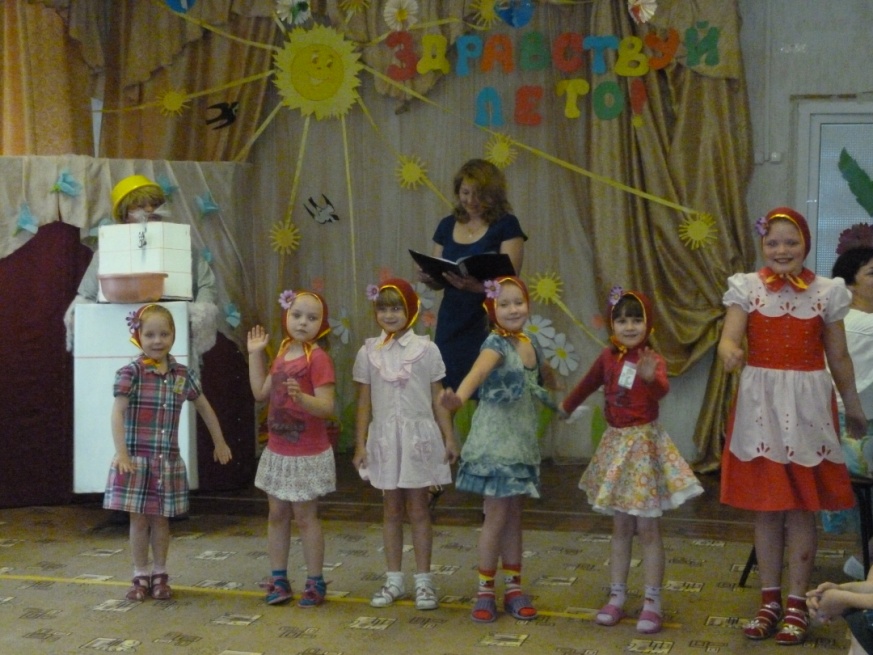 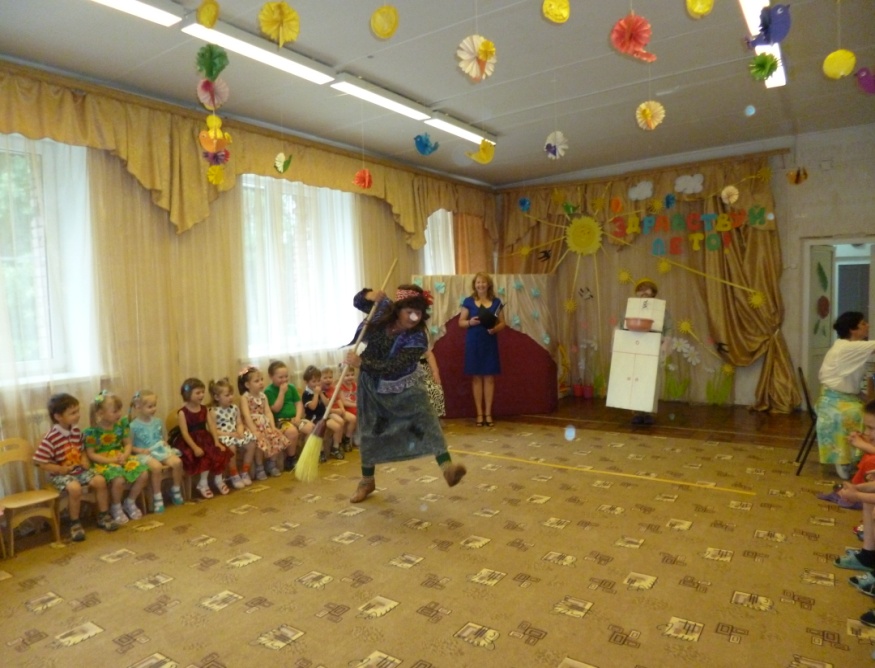 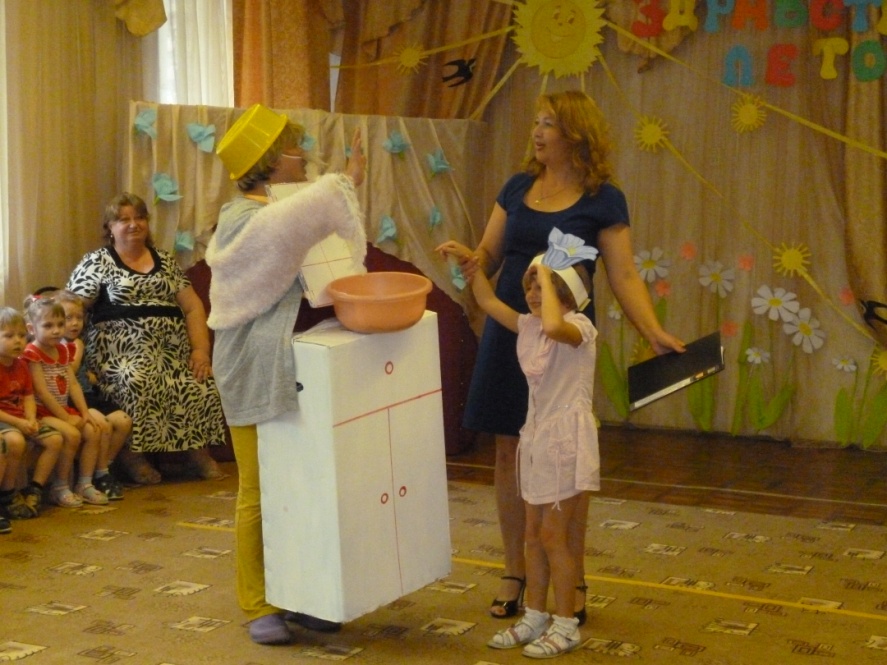 